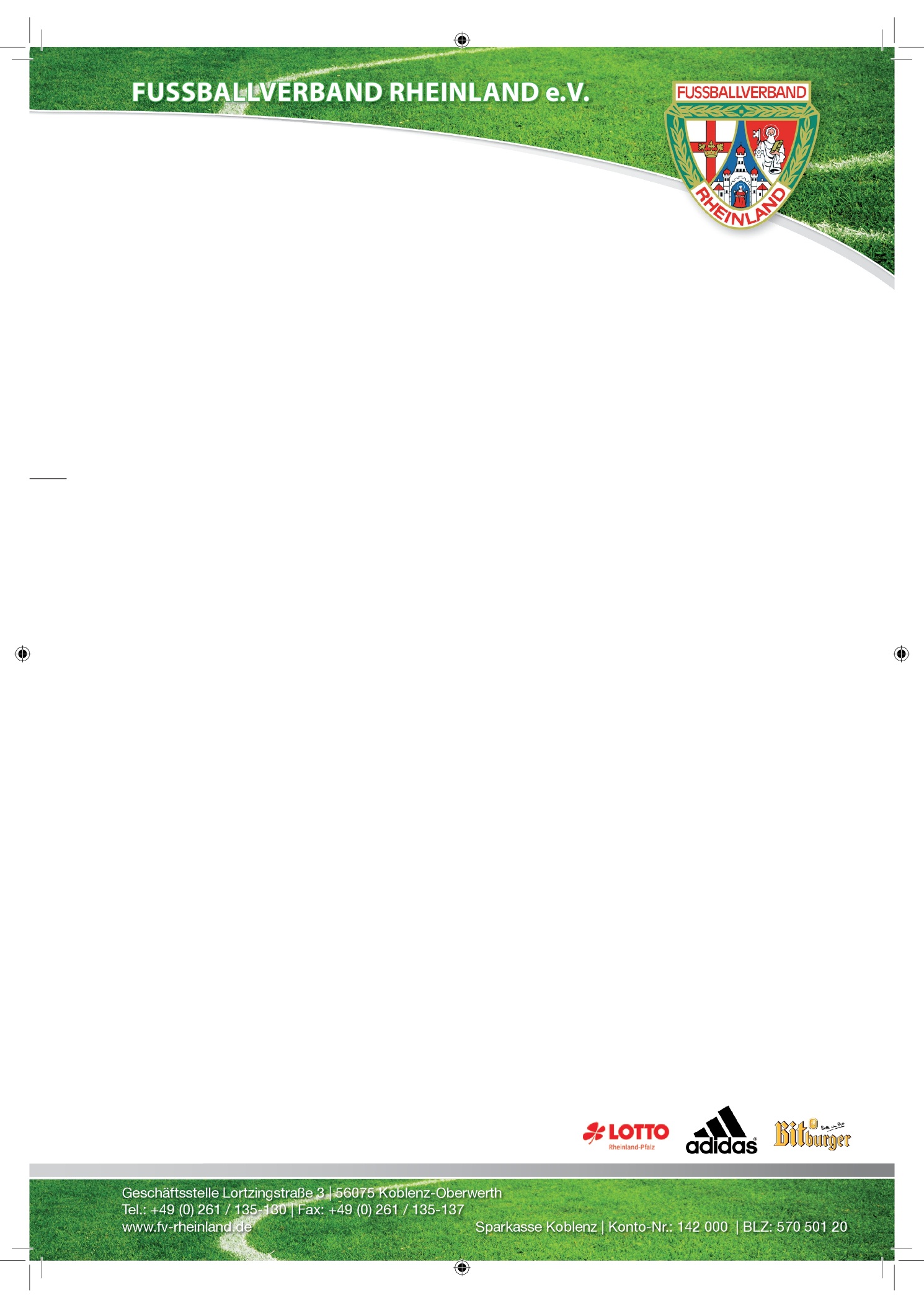 Peter Löcher Im Vogelsang 2 56220 Kettig	
			17.09.2023Anmeldung und erste Informationen zur Hallenkreismeisterschaft 2023/2024Liebe Sportfreunde,langsam begeben wir uns auf den Herbst zu und somit stellt sich die Frage welche Angebote gibt es für in der Hallen-Saison 2023/2024?Wir bieten folgende Variationen an:Sparkassen-Hallenkreismeisterschaft Alle höherklassigen Teams müssen sich für die Endrunde zur Rheinlandmeisterschaft in den regulären Turnieren qualifizieren.Die höherklassigen Teams werden bei der Mannschaftsmeldung klar benannt, und zwar nach der Reihenfolge 1 aufwärts. Diese bilden dann, sofern möglich, so weit wie möglich, die Gruppenköpfe.Alle Vereine von B/C-Jugendteams, welche nicht an der Qualifizierung zur Rheinlandmeisterschaft mitspielen wollen, biete wir zwei Runden an.Alle Vereine von D/E-Jugendteams, welche nicht an der Qualifizierung zur Rheinlandmeisterschaft mitspielen wollen, spielen drei Runden. Hier bieten wir zusätzlich den Wintercup (Feldturniere) an.F-Jugend und Bambinis spielen, nach der Regelung zu den neuen Spielformen, drei Spielrunden.Gespielt wird im Zeitraum vom 18.November 2023 bis 17.März 2024Ausrichtung von Hallenturnieren:Die Hallenrunde kann nur mit der Unterstützung von ausrichtenden Vereinendurchgeführt werden. Vereine, die Interesse an der Ausrichtung von Hallenturnierenhaben, können sich gerne bei mir melden. Hierbei ist anzumerken, dass die eigenen Mannschaften des Vereins selbstverständlich ein „Heimspiel“ haben.Stichtag zur HKM-Anmeldung:Meldefenster:Anmeldungen zur HKM können ab sofort über den Mannschaftsmeldebogen bis zum 30.09.2023 getätigt werden.Änderungen zur HKM 2023/2024 erfolgen per Mail an Ansgarhasselberg@t-online.de von 01.10.2023 bis 15.10.2023.Wichtiger Hinweis: Die Gebühren sind bis zum 15.10.2023 zu tätigen.Verspäteten Einzahlungen, nach diesem Zeitraum, werden nicht berücksichtigt.Die vollständige Anmeldung zur Hallenkreismeistershaft ist erst abgeschlossen, wenn die dazu angefallenen Gebühren komplett bis zum 15.10.2023 überwiesen wurden.Mannschaftsmeldung:Der federführende Verein einer JSG meldet für die entsprechenden Altersklassen (analog zur Meisterschaft). Dieser ist auch für die Überweisung auf das unten genannte Konto zuständig. B bis C-Jugend 		pro Mannschaftsmeldung 20€D und E-Jugend 		pro Mannschaftsmeldung 30€F-Jugend und Bambini 	pro Mannschaftsmeldung 30€Bankverbindung:Fußballkreis KoblenzSparkasse Koblenz 		       IBAN:  DE04 5705 0120 0101 5875 33 	MALADE51KOB	Stichwort:  “Hallenkreismeisterschaft “2023/2024“Bitte beachten: Nichtantreten von Mannschaften Bei Nichtantreten einer gemeldeten Mannschaft wird diese an die Spruchkammer gemeldet. Dem ausrichtenden Verein ist der Einnahmeverlust zu erstatten, wenn eine Bewirtung angeboten wurde.Einnahmeverlust gestaffelt wie folgt:- 50,00 € bei Bambinis + F-Jugend- 40,00 € bei A bis E-JugendBei kurzfristigen Absagen (3 Tage vor Turnierbeginn) ist der Einnahmeausfall an den Ausrichter zu zahlen. Witterungsbedingte Absagen entbinden nicht von der Zahlung der Entschädigung an den Ausrichter!Innerhalb 8 Tage nach dem Spieltermin ist die Entschädigung zu leisten, nach diesem Termin wird die Spruchkammer mit zusätzlichen Kosten ein Urteil fällen.Die Meldungen an die Spruchkammer erfolgen grundsätzlich durch den Kreisjugendausschuss. Vereine, welche unentschuldigt fehlen, werden für die weiteren Runden der laufenden Hallenkreismeisterschaft ausgeschlossen.Am Montag, 06.11.2023 ab 19 Uhr, bieten wir für alle Vereine im Lehrsaal der Sportschule Oberwerth, eine Arbeitstagung zur HKM an.Bitte den Termin vormerken, Danke. Wer in Facebook angemeldet ist, findet bei mir eine Gruppe “HKM 2023/2024“. Hier können wir uns in dieser “geschlossenen Gruppe“ austauschen.Mit freundlichen GrüßenAnsgar HasselbergKreisjugendleiter Koblenz